Об утверждении требований к формам доверенностей, используемых для подтверждения полномочий в электронной формеВо исполнение положений части 1 статьи 17.5 Федерального закона
от 6 апреля 2011 г. № 63-ФЗ «Об электронной подписи» (Собрание законодательства, 2011, № 15, ст. 2036; 2019, № 52, ст. 7794)ПРИКАЗЫВАЮ:Утвердить прилагаемые требования к формам доверенностей, используемых для подтверждения полномочий в электронном виде.Направить настоящий приказ на государственную регистрацию
в Министерство юстиции Российской Федерации. Настоящий приказ вступает в силу с 1 января 2022 г. и действует до 1 января 2028 г.УТВЕРЖДЕНЫ приказом Министерства цифрового развития,связи и массовых коммуникацийРоссийской Федерацииот __________2021 г. № ___________ТРЕБОВАНИЯ к формам доверенностей, используемых для подтверждения полномочий 
в электронной формеДоверенность создается в электронной форме в формате XML и подписывается усиленной квалифицированной электронной подписью в формате XMLDSIG или в соответствии с Форматом электронной подписи, обязательным для реализации всеми средствами электронной подписи, утвержденным приказом Министерства цифрового развития, связи и массовых коммуникаций Российской Федерации от 14.09.2020 № 472 «Об утверждении Формата электронной подписи, обязательного для реализации всеми средствами электронной подписи» (зарегистрирован в Министерстве юстиции Российской Федерации от 29 октября 2020 г., регистрационный № 60631).Доверенность должна содержать:наименование документа;сведения о доверителе для физического лица/индивидуального предпринимателя:фамилию, имя, отчество (при наличии), страховой номер индивидуального лицевого счета, идентификационный номер налогоплательщика, основной государственный регистрационный номер индивидуального предпринимателя для физического лица, являющегося индивидуальным предпринимателем;сведения о доверителе для российского юридического лица:наименование, адрес юридического лица в пределах места нахождения, идентификационный номер налогоплательщика, основной государственный регистрационный номер, код причины постановки на учет и сведения о лице, действующем от имени юридического лица без доверенности (включая фамилию, имя, отчество (при наличии), страховой номер индивидуального лицевого счета); сведения о доверителе для иностранного юридического лица (организации):наименование, адрес юридического лица на территории государства, в котором оно зарегистрировано, а также идентификационный номер налогоплательщика (при наличии), регистрационный номер – для иностранной организации (в том числе филиалов, представительств и иных обособленных подразделений иностранной организации) и сведения о лице, действующем от имени иностранного юридического лица без доверенности (включая фамилию, имя, отчество (при наличии);сведения о представителе, включая фамилию, имя, отчество (при наличии), дату рождения, серию и номер документа, удостоверяющего личность (вид, серия, номер, дата выдачи, наименование и код органа, выдавшего документ), страховой номер индивидуального лицевого счета и идентификационный номер налогоплательщика;дату совершения доверенности (в случае создания метки доверенного времени в момент подписания машиночитаемой доверенности датой совершения доверенности считается дата создания метки доверенного времени);срок действия доверенности (при его наличии);перечень полномочий представителя;код полномочия (коды полномочий) из классификатора полномочий, предусмотренного в соответствии с частью 2 статьи 17.1 Федерального закона от 6 апреля 2011 г. № 63-ФЗ «Об электронной подписи» (Собрание законодательства Российской Федерации, 2011, № 15, ст. 2036; 2019, № 52, ст. 7794);при отсутствии кодов полномочий в классификаторе полномочий,
указанном в подпункте 9 пункта 4 настоящих Требований, в
машиночитаемой доверенности используется иное описание полномочий в виде текста (в соответствующем текстовом поле) и(или) кодов;идентифицирующие сведения об информационной системе, которая предоставляет техническую возможность получения информации о досрочном прекращении действия доверенности, в том числе в силу ее отмены доверителем;номер доверенности;усиленную квалифицированную электронную подпись, которой подписана доверенность;полномочие передоверия доверенности в соответствии с положениями статьи 187 Гражданского кодекса Российской Федерации (Собрание законодательства Российской Федерации, 1994, № 32, ст. 3301; 2013, № 19, ст. 2327)._______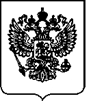 министерство цифрового развития, связи и массовых коммуникаций российской федерацииминистерство цифрового развития, связи и массовых коммуникаций российской федерацииминистерство цифрового развития, связи и массовых коммуникаций российской федерацииприказприказприказ№МоскваМоскваМоскваМинистрМ.И. Шадаев